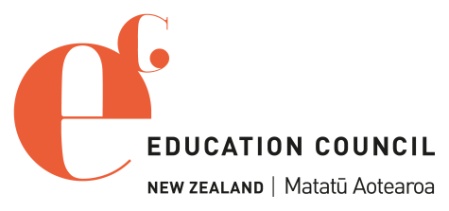 The Quality Practice Template: the Standards for the Teaching Profession in your settingThis template is not for individual teachers to complete as an appraisal record!Getting to know the Standards for the Teaching Profession is essential for making appraisal valuable, manageable and learner-centred for all teachers and leaders. Knowing the standards and having a shared understanding of what they look like at your place allows you to focus your appraisal attention around your goals or inquiry. Completing the Quality Practice Template together means you together with colleagues identify the Standards as practices in your context. It makes it easier to see the naturally occurring evidence available for discussion/analysis.When it’s completed if you find it hard to undertake any of the agreed practices, you can speak to your appraiser to talk about what needs to happen to make sure you can do it. Similarly, if an appraiser notices that some of the agreed practices are not happening, then they can have a conversation with the appraisee.Completing the template -download as paper or electronic fileLeading your colleagues to make a startYou will need to dedicate half an hour of staff meeting time (could be two 15 minute sessions) to making a start.Explain the purpose for completing the template. Have everyone work in pairs/small groups to record what this standard looks like in practice (what you already do-that is viewed as quality practice and also what you do/plan to do at the aspirational level). Refer to the standard and work in column three. Refer back to the elaborations as you go for further explanation. You do not need to be matching an quality practice to each elaboration. You can leave the evidence column at this stage if that works for your groups.Have pairs/small groups pass these around for others to compare, discuss and add to what is there. Or have the pairs groups complete another standard.Refining the templateDisplay the draft template pages in a shared area e.g. staff room/meeting space so you can all add to or amend it over the next weeks. Leaving post-its nearby encourages participation. Pass the sheets around again and have groups or pairs think about any professional learning and development responses you are currently working on e.g. Kāhui Ako achievement challenges, Te Whariki. Also use national documents e.g. The New Zealand Curriculum; Ka Hikitia; Success for All; Pasifika Education Plan; Tātaiako; Te Marautanga o Aotearoa). You could also use research publications relevant to your context, goals and strategic plan add to/amend/remove anything recorded as a quality practice.Talk about whether any of these are ‘must dos’ or ‘might dos’ because they relate to particular roles etc.Thinking about evidenceTalk with your colleagues about the evidence you use/analyse as part of these practices. Record it in column four. This evidence already exists and does not need to be ‘gathered’ ‘hyper-linked’ or ‘identified in any additional manner for the purpose of appraisal unless it forms part of a teacher’s goal or inquiry record that they may be using for appraisal.Including the findings from teachers’ inquiriesAs teachers complete inquiries or self-reviews, discuss and analyse their new understandings/knowledge about quality practice. Add these to your template document.Use this reference document for goal setting and in appraisal conversations. It will also be valuable for your internal evaluation. You might even share it with your board members.Quality Practice - Standards for the Teaching Profession-to be completed in faculty, syndicate, department groups, not by individual teachersQuality Practice - Standards for the Teaching ProfessionQuality Practice - Standards for the Teaching ProfessionQuality Practice - Standards for the Teaching ProfessionQuality Practice - Standards for the Teaching ProfessionQuality Practice - Standards for the Teaching ProfessionStandardElaborations of the standardWhat quality practices do you use in your setting that connect with this standard?What evidence do you use that demonstrates these quality practices?Te Tiriti o Waitangi partnershipDemonstrate commitment to tangata whenuatanga and Te Tiriti o Waitangi partnership in Aotearoa New Zealand.Understand and recognise of the unique status of tangata whenua in Aotearoa New Zealand.Understand and acknowledge the histories, heritages, languages and cultures of partners to Te Tiriti o Waitangi.Practice and develop the use of te reo and tikanga Māori. StandardElaborations of the standardWhat quality practices do you use in your setting that connect with this standard?What evidence do you use that demonstrates these quality practices?Professional LearningUse inquiry, collaborative problem-solving and professional learning to improve professional capability to impact on the learning and achievement of all leaners.Inquire into and reflect on the effectiveness of practice in an ongoing way, using evidence from a range of sources.Critically examine how my own assumptions and beliefs, including cultural beliefs, impact on practice and the achievement of learners with different abilities and needs, backgrounds, genders, identities, languages and cultures. Engage in professional learning and adaptively apply this learning in practice.Be informed by research and innovations related to: content disciplines; pedagogy; teaching for diverse learners including learners with disabilities and learning support needs; and wider education matters.Seek and respond to feedback from learners, colleagues and other education professionals, and engage in collaborative problem-solving and learning-focused collegial discussions.StandardElaborations of the standardWhat quality practices do you use in your setting that connect with this standard?What evidence do you use that demonstrates these quality practices?Professional relationshipsEstablish and maintain professional relationships and behaviours focused on the learning and well-being of each learner.Engage in reciprocal, collaborative learning-focused relationships with:learners’, family and whānauteaching colleagues, support staff and other professionalsagencies, groups and individuals in the community.Communicate effectively with others.Actively contribute, and work collegially, in the pursuit of improving my own and organisational practice, showing leadership, particularly in areas of responsibility. Communicate clear and accurate assessment for learning and achievement information. StandardElaborations of the standardWhat quality practices do you use in your setting that connect with this standard?What evidence do you use that demonstrates these quality practices?Learning-focused cultureDevelop a culture which is focused on learning, and is characterised by respect, inclusion, empathy, collaboration and safety.Develop learning-focused relationships with learners, enabling them to be active participants in the process of learning, sharing ownership and responsibility for learning.Foster trust, respect and cooperation with and among learners so that they experience an environment in which it is safe to take risks. 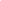 Demonstrate high expectations for the learning outcomes of all learners, including for those learners with disabilities or learning support needs.Manage the learning setting to ensure access to learning for all and to maximise learners’ physical, social, cultural and emotional safety. Create an environment where learners can be confident in their identities, languages, cultures and abilities.Develop an environment where the diversity and uniqueness of all learners is accepted and valued.Meet relevant regulatory, statutory and professional requirements.StandardElaborations of the standardWhat quality practices do you use in your setting that connect with this standard?What evidence do you use that demonstrates these quality practices?Design for learningDesign learning based on curriculum and pedagogical knowledge, assessment information and an understanding of each learner’s strengths, interests, needs, identities, languages and cultures.Select teaching approaches, resources, and learning and assessment activities based on a thorough knowledge of curriculum content, pedagogy, progressions in learning and the learners.Gather, analyse and use appropriate assessment information, identifying progress and needs of learners to design clear next steps in learning and to identify additional supports or adaptations that may be required.Design and plan culturally responsive, evidence-based approaches which reflect the local community and Te Tiriti o Waitangi partnership in New Zealand.Harness the rich capital that learners bring by providing culturally responsive and engaging contexts for learners.Informed by national policies and priorities.StandardElaborations of the standardWhat quality practices do you use in your setting that connect with this standard?What evidence do you use that demonstrates these quality practices?TeachingTeach and respond to learners in a knowledgeable and adaptive way to progress their learning at an appropriate depth and pace. Teach in ways that ensure all learners are making sufficient progress, monitor the extent and pace of learning, focusing on equity and excellence for all.Specifically support the educational aspirations for Māori learners, taking shared responsibility for these learners to achieve educational success as Māori.Use an increasing repertoire of teaching strategies, approaches, learning activities, technologies and assessment for learning strategies and modify these in response to the needs of individuals and groups of learners.Provide opportunities and support for learners to engage with, practise and apply learning to different contexts and make connections with prior learning.Teach in ways which enable learners to learn from one another, to collaborate, to self-regulate, and to develop agency over their learning.Ensure learners receive ongoing feedback and assessment information and support them to use this information to guide further learning.